Památné stromyJsou nádherné, jedinečné, člověkem chráněné. Když je uvidíte v přírodě, určitě se zastavíte a pořádně si je prohlédnete. Často se jich musíte i dotknout, abyste se přesvědčili, že jsou opravdu už tak dlouho tady s námi. Jsou to památné stromy. Uvedená videa vám představí některé z nich.Tatobitská tisíciletá lípaPamátný strom buk u Mšeckých ŽehrovicPamátný strom Masarykova babykaPamátný strom Všechovický tisPamátný strom hrušeň u Bořic_______________________________________________________Helenka si při sledování videí stihla zapsat pouze jména památných stromů. Na internetu se jí podařilo všech pět stromů dohledat. Sestavila si tabulku, kam zjištěné odkazy a některé údaje o stromech zapsala.Doplňte zbývající údaje do tabulky, když víte že:Buk o Mšeckých Žehrovic je o 8 metrů vyšší než hrušeň u Bořic.Masarykova babyka má obvod o 645 cm menší než Tatobitská lípa.Součet výšek Masarykovy babyky a hrušně u Bořic odpovídá výšce Tatobitské lípy.Vyberte si, která značka se používá pro vyznačení důležitého stromu na mapě.Zapište pod obrázky, co označují ostatní značky.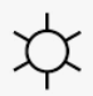 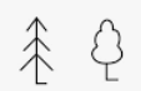 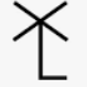 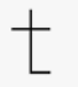 Nachází se ve vašem okolí nějaký významný strom? Co o něm víte?……………………………………………………………………………………………………………………………………………………………………………………………………………………………………………………………………………………………………………………………………………………………………………………………………………………………………………………………………………………………..Co jsem se touto aktivitou naučil/a:………………………………………………………………………………………………………………………………………………………………………………………………………………………………………………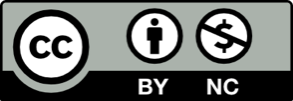 Památný stromVýška v metrechObvod v centimetrechOdkazVšechovický tis11305https://cs.wikipedia.org/wiki/V%C5%A1echovick%C3%BD_tisMasarykova babyka7https://en.mapy.cz/zakladni?x=13.9230267&y=50.0352226&z=17&source=base&id=2104753Hrušeň u Bořic13240https://en.mapy.cz/zakladni?x=12.9831067&y=49.4340455&z=16&source=base&id=2105019Buk u Mšeckých Žehrovic580https://cs.wikipedia.org/wiki/Buk_v_M%C5%A1eck%C3%BDch_%C5%BDehrovic%C3%ADchTatobitská lípa940https://cs.wikipedia.org/wiki/Tatobitsk%C3%A1_l%C3%ADpa